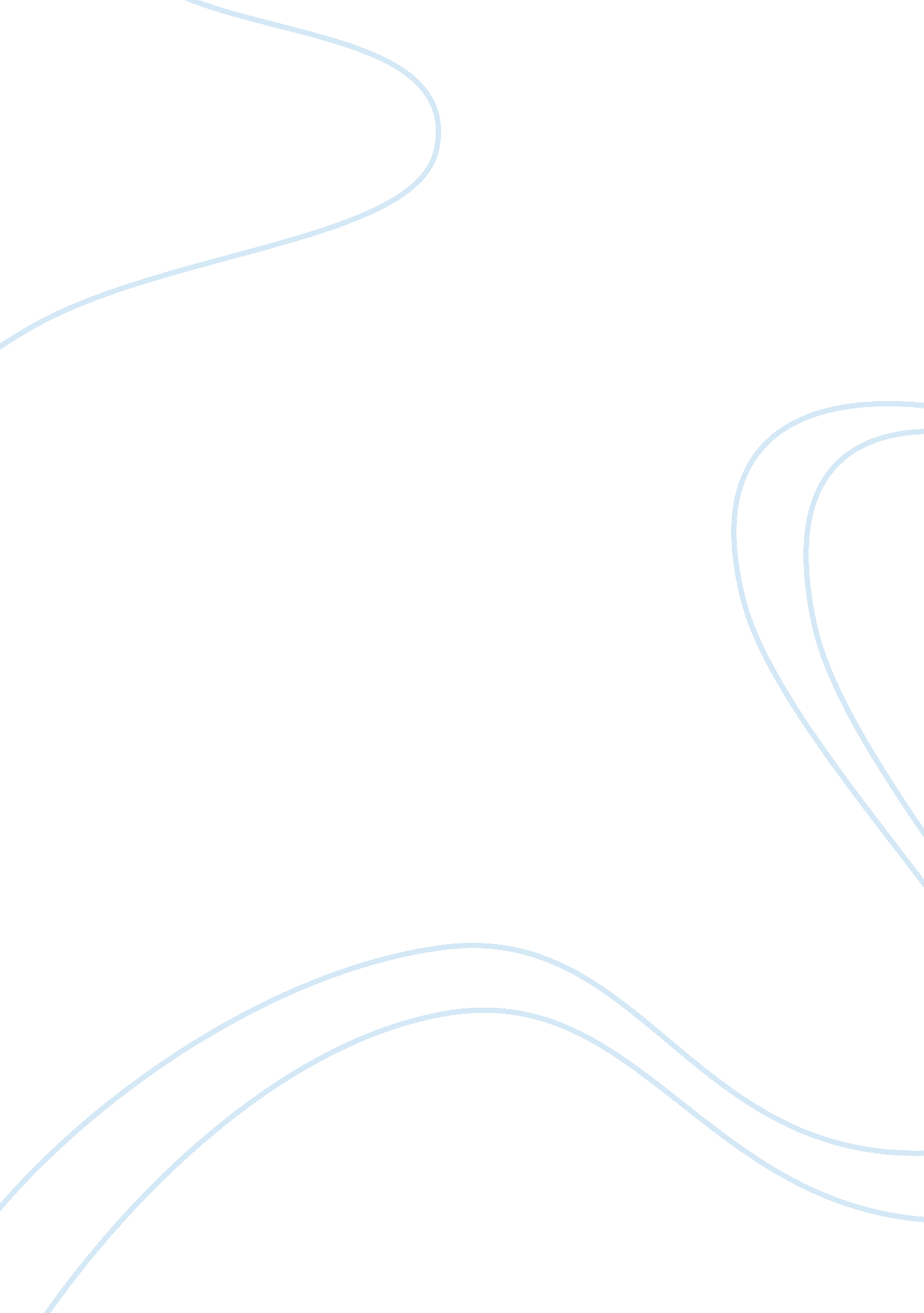 Impact of information technology to peopleSociology, Communication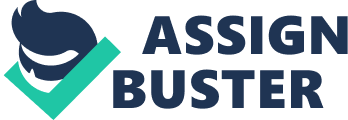 IMPACT OF INFORMATION TECHNOLOGY TO PEOPLE A Term Paper Presented to Prof. Arsenia S. Allam Rizal Technological University In Partial Fulfillment Of the Requirements In English 2 Angelica B. Agatep March 2013 We know that Information systems have progressed from those that could simple replicate or automate the simplest numeric tasks. Information is created so that it can be shared and the expectation may be that any two people reading it would interpret it identically, and hence that meaning would be shared without difficulty. As the information becomes more complex however, it becomes less and less likely that this will be the case and this presents us with one of the key problem of the Information Systems discipline, namely, how to use technology to assist people to share meaning derived from complex information and how to teach people to use the technology optimally. In the 1990s the business environment is highly turbulent and complex, where competitive pressure is increasing with globalization. Topping this off is the dramatic, pervasive and quickly felt implications of the information revolution. In this climate new paradigms are created and with it new opportunities. To capitalize on these opportunities and to handle the complex environment, an organization requires timely and relevant information more than even before. Information has always been the life blood of the organization; it enables an organization to make sense of the world, to resolve ambiguity and to facilitate decision making and coordination. Information is an important source of competitive advantage. Information technology (IT) refers to the means that facilitate the handling of information. It provides the mechanisms to store, retrieve, sort, and analyze the information (data) and to ensure that the information is available to those who need it. My topic focuses on areas such as business, communication and technology which provide students knowledge and skills in systems analysis, data programming, computer networking and web technology. 1. What is Information Technology? Leaving without technology will be totally impossible as this has become every day’s application as more and more people are gaining knowledge on how to make use of the communication tools to improve their ways of living and staying informed on the current technology to avoid being left behind. New technologies are being developed daily which shows that the industry will continue to grow and expand. People will continue using these technologies to improve their standards and to stay informed The importance of technology in life The present technology has found its use in almost every sector making the industries, businesses and institutions to use it for their daily activities since it brings a lot of benefits Information Technology Nowadays It is a recognized fact that the application of Information Technology (IT) in our daily life has changed dramatically over the past couple of years. Information technology is used in every sphere of life like education, communication, business, commerce, treatment and banking etc. Businesses are investing heavily into new technological trends as well as offering businesses the chance to operate more effectively through the application of information technology. Let’s look at the example of communication as it has definitely changed the way of our daily life. Many years ago we used to communicate via writing but now we communicate by using information network like telephone, mobile phone, internet etc. The application IT has changed considerably as we can now communicate via text message, email and communicating via instant messaging on MSN messenger, Face book and even in the form of Tweets on Twitter. So, it has significantly changed the world’s communication over time. IT has changed tremendously over the years especially in the computing field. Nowadays, more or less every household has an iPod or computer or some Apple related product. We know have cloud computing, as well as Virtual servers. Long have the days of needing your own server to run things. You can now involve in online outsourcing. Staying in the east you can work in the west and earn a large amount of dollar. The term ‘ Information Technology’ or simply known as IT is a generic name given to all improvements that are taking place in our world due to the inter-linked advancement in technology, learning, and information. The term refers to recent technological developments that are taking place in our world as a result of better technology, due to better information. IT is a term that encompasses all forms of technology used to create, store, exchange, and use information in its various forms (business data, voice conversations, still images, motion pictures, multimedia presentations, and other forms, including those not yet conceived). It's a convenient term for including both telephony and computer technology in the same word. It is the technology that is driving what has often been called " the information revolution." Application Of Information Technology in Our Daily Life Information technology in the modern world has evolved so much that you can enjoy it in all the places. Think about cars with satellite navigation built in, think about climate control, and think about digital displays within your vehicle- these all have been possible by information technology. As you can see, the application of information technology in our daily life has definitely changed the way we live our lives. Long have the days we communicated solely face to face. Long have the days we needed to invest in servers for our business. The application of IT has definitely changed the way communication, commerce, business, education as well as the way we lead our lives. E-mail, personal computers, and the Internet: These products of the information age have become common currency among working professionals. They make your life simpler by enabling faster communication, providing tools for more effective work, and giving you access to vast information with the click of a mouse. But they also introduce a risk factor that isn't totally within your control: If your computer fails or the network connection goes down, you lose time and possibly money.   The goal of Information Technology Services (ITS) is to provide an innovative, customer-focused, and robust foundation for information technology (IT) solutions that enable the university community to pursue excellence in research, education, and public service. ITS seeks to establish trust with customers through professionalism, honest and open dialogue, high quality customer service, and a commitment to partnership and collaboration. 